UNIVERSIDADE DE SÃO PAULOESCOLA DE COMUNICAÇÕES E ARTESGRADUAÇÃO EM TURISMO         .   10787438 – ANA ELISE COSTA SANTOS  10328582 - ANAIARA ALENCAR10687962 - CAROLINE VASCONCELOS DA PAIXÃO10820056 – GABRIEL MARTINEZ SANTAMARIA10741580 – KATIA ANJOS9780219 - VICTOR MAZUCA SCAGIONCONTEXTUALIZAÇÃO DOS RECURSOS E ATRATIVOS DO VALE HISTÓRICO PAULISTA1. Introdução Est tem por objetivo identificar e hierarquizar os recursos e atrativos turísticos  cidades  Vale Histórico Arapeí, Areias, Bananal, Queluz, São José do Barreiro e Silveiras.  Vale Histórico  situado a leste do stado de São Paulo serras da Bocaina e da Mantiqueira iclo do afé, no século XIX, deste modo, recursos e atrativos grande relação com , em sua maioria compostos por fazendas. De acordo com SEBRAE (2016), recurso turístico é “qualquer manifestação da natureza ou da cultura que tenha capacidade de atrair turistas e possa servir de ‘matéria-prima’ para a formatação de um atrativo turístico”, podendo ser de origem natural ou cultural, enquanto atrativos turísticos “constituem a oferta turística diferencial de uma determinada região turística, pois são responsáveis por promover os fluxos turísticos”.Além de atrativos culturais relacionados ao iclo do afé, as cidades trabalhadas apresentam atrativos relacionados ao Tropeirismo, movimento que possibilitou a conquista de territórios, ao abrir frentes econômicas e de trabalho essenciais para o desenvolvimento brasileiro no período de início da república, além de ter contribuído para a musicalidade e itens relacionados à cultura local. Com relação aos atrativos naturais, devido à localização, as cidades apresentam diversas cachoeiras, trilhas, represas e lagos, além do Parque Nacional da Serra da Bocaina, localizad em São José do Barreiro. Além disso, há os atrativos classificados como imateriais, nos quais se enquadram festas e pratos típicos. Desse modo, abaixo serão apresentados os recursos e atrativos naturais, culturais e imateriais regi. a classificação Ministério do Turismo (abela 1)Organização Mundial do Turismo (OMT) e pelo Centro Interamericano de Capacitação Turística (CICATUR).Tabela 1: Quadro de desenvolvimento do potencial de um atrativo turísticoFonte: Ministério do Turismo.Não será feita diferenciação entre recurso ou atrativo, porque os locais listados tem diferentes possibilidades de uso e podem interessar a diferentes públicos, sendo para uns consolidados como atrativos, mas para outros segmentos de demanda como recursos porque precisam ser aprimorados para que estes o usufruam.Ao todo detectou-se 23 atrativos naturais na região como revela a Tabela 2.Tabela 2: Atrativos e Recursos NaturaisFonte: elaboração do autor, 2020Incluir análise sobre cada cidade e depois a análise geral sobre os bens naturais da região.Tabela 3: Atrativos e Recursos CulturaisTabela 4: Atrativos e Recursos ImateriaisA análise regional busca traçar um panorama situacional dos atrativos turísticos localizados na região do Vale Histórico. Para tal, os Planos Diretores dos municípios de Bananal, Queluz, São José do Barreiro e Silveiras foram consultados, além de fontes alternativas, como a internet, para complemento de informações sobre Areias e Arapeí, que não contam com os planos como fonte de dados. De acordo com as observações dos materiais disponíveis, foi possível verificar a recorrência de um grande número de fazendas na região, sendo que somente as selecionadas para esta etapa contabilizaram 10 - existem muitas outras que não entraram nessa inventariação. Ainda, os atrativos culturais presentes na região podem ser agrupados em: realizações festivas; centros culturais e de memórias; igrejas centenárias; edificações tombadas pelo Condephaat (Conselho de Defesa do Patrimônio Histórico); além dos patrimônios imateriais como os artesanatos e gastronomia típica.  Outro ponto de bastante destaque na região diz respeito à oferta de recursos e atrativos naturais graças aos parques estaduais, Bocaina e Mantiqueira, presentes nas paisagens dos municípios. Dentre eles estão disponíveis trilhas, mirantes, lagos, cascatas, cavernas e cachoeiras encontradas quase que com totalidade nos municípios estudados. De acordo com as informações do campo, esses atrativos poderiam ter seu potencial melhor aproveitado para atividades do segmento de ecoturismo, já que se faz pouco uso.  Na estudada é possível também identificar alguns diferenciais como:  locação de espaços para gravação de novelas, principalmente as realizadas pela Rede Globo, como Sinhá Moça (Bananal/2006) e Cine Holliúdy (Areias/2019), o que os tornam  para turistas; Pedra da Mina, o quarto morro mais alto do Brasil e o mais alto da Serra da Mantiqueira; e o Parque Nacional Serra da Bocaina, uma das maiores áreas protegidas da Mata Atlântica do país. contendo os atrativos, suas descrições, bem como os níveis de hierarquização em acordo com os planos consultados (vide tabela 2). Entretanto, notou-se que existem divergências em alguns pontos das metodologias apresentadas nos planos diretores e para isso, houve a necessidade de realizar uma padronização nos métodos que medem a potencialidade turística dos atrativos para esta proposta regional. Utilizou-se a metodologia de hierarquização do Ministério do Turismo (2007) para enquadrar todos os municípios considerados no planejamento e por tratar-se de uma análise parcial, as informações faltantes sobre os recursos serão obtidas na etapa das entrevistas com representantes locais. Gráfico 1 - Quantidade de atrativos por categorias de hierarquização (Culturais e Naturais)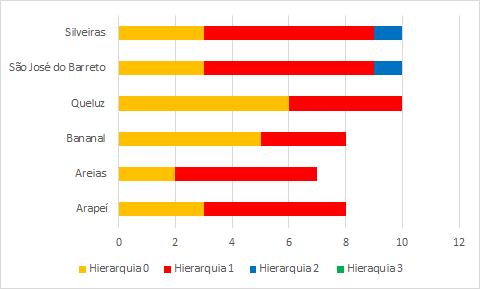 Fonte: Elaboração própria, 2020.  ráfico  que 41,5% (22) dos atrativos são  categoria 0  complementam outros de maior hierarquia; 54,7% (29) são pertencentes à categoria 1 possuem aspectos expressivos centrados no território nacional; 3,77% (2) concentram o nível 2  capazes de motivar interesses de visitantes dentro do país e estrangeiros e por fim, a hierarquia 3  fluxos internacionais não nenhum atrativo da região.onclui-se que grande maioria ds atrativos possue grau de atratividade, capazes de  visitantes oriundos de  locais ou regionais. As cidades do vale apresentam uma série de pontos fracos, que comprometem não apenas os recursos e atrativos, mas o turismo como um todo, alguns seriam: a inatividade do COMTUR das cidades de Bananal e São José do Barreiro e a inexperiência do conselho de Silveiras, que esteve sem gestão por um determinado período de tempo, a dificuldade de comunicação na região, em razão do sinal de telefone e internet, o saneamento básico insuficiente e a ausência de outros serviços básicos, principalmente na área de saúde. Porém, alguns problemas afetam os atrativos de forma direta, além de estarem presentes em todas ou na maioria das cidades. A pouca oferta de transporte público regular e de qualidade é um desses problemas, que combinado com as condições ruins das rodovias e estradas vicinais e a falta de sinalização turística dificultam muito o acesso aos atrativos, que em si já enfrentam diversas dificuldades, uma vez que não possuem uma estrutura adequada e não recebem a manutenção necessária, além disso, muitos atrativos se encontram em propriedades privadas.Quanto aos pontos fortes, as cidades têm um grande potencial de atrativos culturais, em razão de seu patrimônio colonial e cafeeiro, e de atrativos naturais, pois o Parque Nacional da Serra da Bocaina (PNSB) se encontra na região, onde está conservada a maior reserva de Mata Atlântica do país, como já citado anteriormente. Ademais, Bananal e São José do Barreiro são classificadas como Estâncias Turísticas pelo Governo do Estado de São Paulo e recebem recursos do DADE. Por fim, um dos maiores pontos fortes é justamente trabalhar as cidades como uma região, como Vale Histórico, pois assim é possível combinar os atrativos com maior potencial de cada um dos municípios, visto que alguns têm mais atrativos histórico-culturais e outros apresentam mais opções de atrativos e recursos naturais. Quando se trabalha com o conceito de região, destinos que por si só não são capazes de atrair uma demanda considerável ganham mais força.REFERÊNCIASARAPEÍ. Prefeitura Municipal (s.d.). Disponível em: <https://www.arapei.sp.gov.br/>. Acesso em: 10 de out. 2020.CAMINHOS DO VALE. Arapeí (s.d.). Disponível em: <https://www.caminhosdovale.com.br/arapei>. Acesso em: 10 de out. 2020.FURTADO, F. M.; IRINEU, F. R.; PEREIRA JÚNIOR, J. A. L.; LEITE, P. M.; MELO, F. C. L. Cenário atual e futuro para o turismo da cidade de São José dos Campos. XII Encontro Latino Americano de Iniciação Científica e VIII Encontro Latino Americano de Pós-Graduação – Universidade do Vale do Paraíba. 2013. Disponível em: <http://www.inicepg.univap.br/cd/INIC_2008/anais/arquivosEPG/EPG00379_01_O.pdf>. Acesso em: 18 de out. 2020.GAGLIARDI, Clarissa Maria Rosa (coord.). Desenvolvimento turístico do município de Bananal, SP. [recurso eletrônico]. São Paulo: ECA-USP, 2017.  320 p.GAGLIARDI, Clarissa Maria Rosa (coord.). Desenvolvimento turístico do município de São José do Barreiro (SP) - Plano Diretor. [recurso eletrônico]. São Paulo: ECA-USP, 2016. 296 p.GUIA VALE HISTÓRICO. Conheça Arapeí (s.d.). Disponível em: <https://www.guiavalehistorico.com/historia/arapei>. Acesso em: 10 de out. 2020.MTUR - Ministério do Turismo. Módulo Operacional 7 – Roteirização Turística - Anexo 1: Sugestão de Metodologia de Hierarquização de Atrativos Turísticos. Disponível em: http://www.regionalizacao.turismo.gov.br/images/roteiros_brasil/reteirizacao_turistica_anexos/Sugestao_de_metodologia_de_hierarquizacao_de_atrativos.doc#:~:text=A%20aplica%C3%A7%C3%A3o%20dessa%20metodologia%20tem,%2C%20administradores%2C%20gestores%20e%20empreendedores. Acesso em: 10 de out. 2020SEBRAE-SP. Cadernos de Atrativos Turísticos. São Paulo: Gráfica Zello, 2016. 168 p. Disponível em: http://www.bibliotecas.sebrae.com.br/chronus/ARQUIVOS_CHRONUS/bds/bds.nsf/e6ab735ac11e71802d2e44cbce6d63f4/$File/SP_cadernodeatrativosturisticoscompleto.16.pdf.pdf. Acesso em 19 out. 2020.SOLHA, Karina Toledo (coord.). Plano de desenvolvimento turístico de Queluz, São Paulo. [recurso eletrônico]. São Paulo: ECA-USP, 2019. 92 p.SOLHA, Karina Toledo (coord.). Plano de desenvolvimento turístico de Silveiras, São Paulo. [recurso eletrônico]. São Paulo: ECA-USP, 2018. 164 p.SOLHA, Karina Toledo (coord.). Projetos para o Desenvolvimento do Turismo em Queluz. [recurso eletrônico]. São Paulo: ECA-USP, 2019.HierarquiaCaracterísticas3(Alto)É todo atrativo turístico excepcional e de grande interesse, com significação para o mercado turístico internacional, capaz de, por si só, motivar importantes correntes de visitantes, atuais e potenciais.2(Médio)Atrativos com aspectos excepcionais em um país, capazes de motivar uma corrente atual ou potencial de visitantes deste país ou estrangeiros, em conjunto com outros atrativos próximos a este.1(Baixo)Atrativos com algum aspecto expressivo, capazes de interessar visitantes oriundos de lugares no próprio país, que tenham chegado à área por outras motivações turísticas, ou capaz de motivar fluxos turísticos regionais e locais (atuais e potenciais).0(Nenhum)Atrativos sem méritos suficientes, mas que são parte do patrimônio turístico como elementos que podem complementar outros de maior hierarquia. Podem motivar correntes turísticas locais, em particular a demanda de recreação popular.CidadeAtrativos/HierarquiaDescriçãoArapeí1. Caverna Alambary - Fazenda São Luiz/1Estalactites e estalagmites, cortada por ribeirão de águas cristalinas e queda d’água de mais de 85m.2. Pedra do Pão de Açúcar de SP - Fazenda Caxambu/1Própria para alpinismo, oferece também trilhas, cachoeiras, cascatas, piscinas naturais.3. Balneário e Fazenda Monte Alegre/1Caminhada ecológica, passeio por floresta de pinho e banhos em rios pedregosos.4. Serra da Glória/1Cachoeiras, cascatas, barragens da Santa, Pedra do Seio e caminhada por montanhas pitorescas.AreiasNatural1. Cachoeira da Caroba/1Localizada a aproximadamente 40 km do centro de Areias e a 04 km da Fazenda do Conde; acessível por trilha, passando por fazendas.2. Nascente do Rio Paraitinga/1Em confluência com o Rio Paraibuna, forma o Rio Paraíba do Sul, mais importante rio do sudeste brasileiro, fornecedor de energia e abastecimento; situa-se na Fazenda da Lagoa, propriedade particular e é acessível por trilhas; visitações agendadas e restritas a instituições de pesquisa e preservação3. Pico do Tira Chapéu/1Um dos picos mais altos da Serra da Bocaina (2.130m); proporciona uma visão panorâmica da Baía de Angra e Paraty.BananalNatural1. Estação Ecológica/0Unidade de conservação; recebe poucos visitantes; trilhas bem conservadas e sinalizadas. 2. Recanto das Cachoeiras/0Estrutura para day use; cachoeiras, campos para práticas esportivas; venda de alimentos. 3.Atrativos Naturais da Serra da Bocaina/0Trilhas da Pedra do Frade (RJ), Cachoeira do Mimoso e Mirante; Pousada Mimoso base de apoio.QueluzNatural1.Águas da Marambaia/1Atrativo mais representativo; cachoeiras cristalinas à base da Serra da Mantiqueira.2. Bosque das Paredes Ocultas/1Bosque na Serra da Mantiqueira que possui paredes onde se pratica escalada.3. Pedra da Mina/1Quarto morro mais alto do Brasil e mais alto da Serra da Mantiqueira com 2798 metros.4. Mirante do Cristo/0Mirante do Cristo onde é possível observar Queluz, o vale da Paraíba e a Serra da Mantiqueira.São José do BarreiroNatural1. Parque Nacional da Serra da Bocaina/2Com 104 mil ha, o PNSB é uma das maiores áreas protegidas da Mata Atlântica do país. Localiza-se em um trecho da Serra do Mar e apresenta grande riqueza de fauna e flora.São José do Barreiro2. Caminho da Mambucada (Trilha doOuro)/1Antigo caminho de ouro contrabandeado, que liga o Vale do Paraíba ao litoral. Trekking com 73 km.São José do Barreiro3. Cachoeira do Santo Isidro/1Com uma queda de aprox. 50 m de altura, forma um poço com fundo arenoso, excelente para banho.São José do Barreiro4. Cachoeirão do Formoso/0É uma pequena cachoeira com duas quedas que formam piscinas naturais ótimas para banhoSilveirasNatural1. Parque Municipal da Cascata/1Local tem cachoeira, tanque, mata natural e área para camping; 1 km do centro2. Represa/0Localizada próxima ao centro; possui sinalização e serviço receptivo3. Cachoeira Ronco d'Água/0Localizada entre a antiga Trilha de Tropeiros, no bairro do Bom Jesus; 8 km do centro4. Cachoeira do Ibrahim/0Localizada na Estrada Ibrahim Almeida; ideal para banhos; possui 3 quedas d'água; particular5. Nascente do Paraíba/1Local onde nasce o Rio Paraitinga; 42 km do centro, próximo ao Pico Boa VistaCidadeAtrativos/HierarquiaAtrativos/HierarquiaDescriçãoApiaí11. Moinho Fazenda Caxambu/11. Moinho Fazenda Caxambu/1Moinho de fubá do século XIX em atividade com circuito de águas.Apiaí02. Igreja Matriz de Santo Antônio/02. Igreja Matriz de Santo Antônio/0De arquitetura bem conservada, a vista do alto do morro dá um panorâmico da cidade.Apiaí03. Casa da Cultura/03. Casa da Cultura/0Localizado no prédio da prefeitura, conserva fotos e objetos que retratam a história da cidade.AreiasCultural1. Casa da Cultura/01. Casa da Cultura/0Construção de 1833; abrigou o Fórum (1858-1937), onde trabalhou Monteiro Lobato; é, hoje, um espaço cultural que guarda documentos sobre o município.Areias2. Igreja Matriz N. Sra. De Sant’Ana/02. Igreja Matriz N. Sra. De Sant’Ana/0Abriga imagens em madeira da padroeira da cidade, Sant’Ana, e de S. Miguel; possui um imponente sino importado da Bélgica, que pesa mais de 1 ton.Areias3. Hotel Solar Imperial/13. Hotel Solar Imperial/1Prédio erguido em 1798 que serviu de pouso para D. Pedro I.BananalCultural1. Fazenda Coqueiros/11. Fazenda Coqueiros/1Construída em 1855; locação de espaço para gravação de novelas e palestras sobre escravidão.Bananal2. Fazenda Boa Vista/12. Fazenda Boa Vista/1Atividades iniciadas em 1780; gravação de muitas novelas da Rede Globo; hotel em funcionamento.Bananal3. Fazenda Loanda/13. Fazenda Loanda/1Fazenda do séc. XIX; visitação guiada; recebem escolas e grupos de terceira idade.Bananal4. Alambique Resgatinho/04. Alambique Resgatinho/0Produção e comercialização de cachaças, licores, rapadura artesanais; visitação guiada ao local.QueluzCulturalCultural1. Igreja Matriz de São João Batista/0Também chamada de Igreja Matriz, é atratividade mais visitada localizada no centro da cidade.Queluz2. Casa de Malba Tahan/0Prédio do século XIX localizado no centro da cidade.Queluz3. Estação Ferroviária e Sobrados/0Ferroviária e sobrados que preservam e estética colonial do século XIX.Queluz4. EMEF Cap. José Carlos de Oliveira Garcez/0Prédio de escola do século XX tombado pelo CONDEPHAAT na escala Estadual.São José do BarreiroCulturalCultural1. Fazenda São Francisco/1Fazenda do ciclo do café mais antiga da região (1813). Há 18 anos funciona como pousada.São José do Barreiro2. Praça Coronel Cunha Lara/0Praça central (onde se localiza a Igreja Matriz), tem maioria das opções de alimentação da cidadeSão José do Barreiro3. Pousada Fazenda da Barra/1Além do casarão, a propriedade conta com ruínas da tulha, senzala e tanques de lavagem de café.São José do Barreiro4. Câmara Municipal/0Construção da década de 1870, foi utilizada como cadeia e fórum. Posteriormente, funcionou como prefeitura e atualmente como câmara municipal.CulturalCultural1. Artesanato/1Arte em madeira, com pinturas coloridas e feitas à mão, representando animais da fauna da região.2. Sobrado do Capitão Silveiras/1Construído em taipa de pilão e pau-a-pique; antigo Rancho dos Tropeiros; tombado pelo Condephaat3. Rancho do Tropeiro/1Único rancho não privado e de uso turístico; abriga festas e eventos; roteiros relacionados ao caféCidadeAtrativos/HierarquiaAtrativos/HierarquiaDescriçãoDescriçãoApiaíApiaí01. Festa de Santa Maria Goretti/01. Festa de Santa Maria Goretti/0Comemoração tradicional realizada anualmente no mês de agosto.Comemoração tradicional realizada anualmente no mês de agosto.AreiasAreiasmaterial1. Festa de Santana/11. Festa de Santana/1Festa da Padroeira da cidade que dura 10 dias.Festa da Padroeira da cidade que dura 10 dias.BananalBananalImaterial1. Associação Rendas do Amanhã SEBRAE/01. Associação Rendas do Amanhã SEBRAE/0Modo de fazer; projeto de geração de renda para artesãos; peças comercializadas em 4 países. Modo de fazer; projeto de geração de renda para artesãos; peças comercializadas em 4 países. QueluzQueluzImaterial1. Festa de São João/11. Festa de São João/1Principal evento da cidade que ocorre no meio de ano que homenageia o santo padroeiro da cidade.Principal evento da cidade que ocorre no meio de ano que homenageia o santo padroeiro da cidade.QueluzQueluz2. Queluz na Moranga/02. Queluz na Moranga/0Prato do restaurante das Águas da Marambaia que leva carne seca, mandioca e moranga.Prato do restaurante das Águas da Marambaia que leva carne seca, mandioca e moranga.São José do BarreiroSão José do BarreiroImaterialImaterial1. Feirinha da Roça de Formoso/11. Feirinha da Roça de Formoso/1Acontece no primeiro domingo do mês no bairro de Formoso. Oferta de produtos artesanais e caseiros.São José do BarreiroSão José do Barreiro2. Torneio Leiteiro e Festa do Leite/12. Torneio Leiteiro e Festa do Leite/1Concurso de ordenha e de derivados do Leite, exposição e venda de Gado Jovem, etc. Acontece em setembro em vários locais da cidade.SilveirasSilveirasImaterialImaterial1. Festa Nacional do Tropeiro/21. Festa Nacional do Tropeiro/2Ocorre no mês de agosto; forma de reviver o passado tropeiro; caráter de rodeio com showsSilveirasSilveiras2. Farofa de Içá/12. Farofa de Içá/1Feita com a parte inferior do abdome da tanajura